Комитет по правовым вопросам аудиторской деятельностиРазъяснение позиции по правовым вопросам аудиторской деятельностипо теме:По вопросу отнесения аудируемого лица – казенного предприятия – согласно части 3 статьи 5 Федерального закона от 30.12.2008 г. №307-ФЗ «Об аудиторской деятельности» к «общественно значимым организациям»Позиция Комитета:Учреждения, являющиеся казенным предприятиям, не относятся к организациям, перечень которых предусмотрен ч.3 ст.5 Федерального закона «Об аудиторской деятельности», а также не относятся к «общественно значимым хозяйствующим субъектам» («общественно - значимым организациям») для целей применения Правил независимости аудиторов и аудиторских организаций.Правовое обоснование:Действующей редакцией Федерального закона «Об аудиторской деятельности» № 307-ФЗ от 30 декабря 2008 г. (далее – Федеральный закон «Об аудиторской деятельности», ФЗ-307) понятие «общественно значимая организация» не предусмотрено.В соответствии с ч. 3 ст.5 Федерального закона «Об аудиторской деятельности» обязательный аудит бухгалтерской (финансовой) отчетности организаций, ценные бумаги которых допущены к организованным торгам, иных кредитных и страховых организаций, негосударственных пенсионных фондов, организаций, в уставных (складочных) капиталах которых доля государственной собственности составляет не менее 25 процентов, государственных корпораций, государственных компаний, публично-правовых компаний, а также бухгалтерской (финансовой) отчетности, включаемой в проспект ценных бумаг, и консолидированной финансовой отчетности проводится только аудиторскими организациями. В отношении аудиторских организаций, проводящих обязательный аудит компаний, перечисленных в ч.3 ст.5 ФЗ-307, законом предусмотрены дополнительные требования:Субъекты, осуществляющие внешний контроль качества работы, порядок и периодичность такого контроля (ст.ст. 10, 10.1 ФЗ-307).Дополнительные обязанности, связанные с представлением и раскрытием информации (ч.2 ст.10.1 ФЗ-307).Требования к наличию у аудиторов квалификационных аттестатов аудитора, выданных после 01.01.2011 года (ч.4.1. ст.23 ФЗ-307)Согласно пункту 1.20. Правил независимости аудиторов и аудиторских организаций, одобренных решением Совета по аудиторской деятельности от 20 сентября 2012 года (протокол № 6), в редакции изменений от 30 июня 2017 года (протокол №35), в целях настоящей части Правил независимости под общественно значимыми хозяйствующими субъектами понимаются хозяйствующие субъекты, предусмотренные частью 3 статьи 5 Федерального закона «Об аудиторской деятельности», а также организации, бухгалтерская (финансовая) отчетность которых включается в проспект ценных бумаг, и организации, которые представляют и (или) раскрывают консолидированную финансовую отчетность в соответствии с Федеральным законом «О консолидированной финансовой отчетности».В отношении аудита организаций, отнесенных к категории «общественно значимых хозяйствующих субъектов», Правилами независимости предусматриваются дополнительные требования как к аудируемого лицу, так и к аудиторской организации в части соблюдения независимости.Согласно ст.2 Федерального закона «О государственных и муниципальных унитарных предприятиях» от 14.11.2002 №161-ФЗ (далее – ФЗ-161) унитарным предприятием признается коммерческая организация, не наделенная правом собственности на имущество, закрепленное за ней собственником. Имущество унитарного предприятия принадлежит на праве собственности Российской Федерации, субъекту Российской Федерации или муниципальному образованию. Государственные и муниципальные предприятия не имеют уставного (складочного) капитала: имущество унитарного предприятия принадлежит ему на праве хозяйственного ведения или на праве оперативного управления, является неделимым и не может быть распределено по вкладам (долям, паям), в том числе между работниками унитарного предприятия.В соответствии со ст.12 ФЗ-161 минимальный размер имущества, гарантирующего интересы кредиторов унитарного предприятия, определяется уставным фондом, который формируется собственником имущества. Одним из видов унитарных предприятий, которые создаются и действуют в Российской Федерации, являются унитарные предприятия, основанные на праве оперативного управления, - федеральное казенное предприятие, казенное предприятие субъекта Российской Федерации, муниципальное казенное предприятие (далее также - казенное предприятие). Согласно ч.5 ст.12 ФЗ-161 в казенном предприятии уставный фонд не формируется.На основании изложенного, с учетом прямого толкования положений ч.3 ст.5 ФЗ-307 существенным условием отнесения организации к перечисленным в данной норме субъектам является наличие уставного (складочного) капитала и соответствие требованиям к минимальной доле в капитале государственной собственности. В соответствии с п.16 ч.1 ст.20, ч.1 ст.26 ФЗ-161 бухгалтерская отчетность унитарного предприятия в случаях, определенных собственником имущества унитарного предприятия, подлежит обязательной ежегодной аудиторской проверке независимым аудитором.Таким образом, аудит государственных и муниципальных унитарных предприятий осуществляется по решению собственника, то есть, по сути, является инициативным аудитом.Поскольку государственных и муниципальные унитарные предприятия не перечислены в части 3 статьи 5 Федерального закона «Об аудиторской деятельности», то в соответствии с ч. 4.1. ст.23 закона  с 1 января 2012 года аудиторы, имеющие действительные квалификационные аттестаты аудитора, выданные в соответствии с Федеральным законом от 7 августа 2001 года N 119-ФЗ "Об аудиторской деятельности", вправе участвовать в аудиторской деятельности (осуществлять аудиторскую деятельность) в соответствии с типом имеющегося у них квалификационного аттестата аудитора.Однако, необходимо обратить внимание, что при наличии иных предусмотренных законом условий, в частности, в случаях, когда государственное и/или муниципальное унитарные предприятие представляет и (или) публикует консолидированную бухгалтерскую (финансовую) отчетность, такая отчетность подлежит обязательному аудиту на основании п.5 ч.1 ст.5 Федерального закона «Об аудиторской деятельности». Участвовать в проведении такого аудита согласно ч.3 ст.5, ч.4.1. ст.23 Федерального закона «Об аудиторской деятельности» могут аудиторы, имеющие квалификационные аттестаты, выданные после 01.01.2011 года.Так, аудит консолидированной годовой отчетности организаций, являющихся федеральными государственными унитарными предприятиями, предусмотренными распоряжением Правительства Российской Федерации от 27 октября 2015 г. № 2176-р (на основании Федерального закона от 27 июля 2010 г. № 208-ФЗ, статья 5), может проводиться аудиторской организацией, в штате которой имеется аудитор с аттестатом, выданным после 1 января 2011 года. Для сведения: Минфином России подготовлен Перечень случаев проведения обязательного аудита бухгалтерской (финансовой) отчетности за 2016 год (согласно законодательству Российской Федерации), который размещен на официальном сайте http://minfin.ru  в разделе «Аудиторская деятельность».Обращаем внимание, что настоящее разъяснение носит исключительно информационный характер и было подготовлено только для целей содействия членам СРО ААС в применении положений законодательства, регулирующего аудиторскую деятельность в РФ.  Позиция Комитета СРО ААС не может рассматриваться как официальное толкование требований нормативных правовых актов, заменяющее собственное профессиональное суждение аудитора.31.10.2017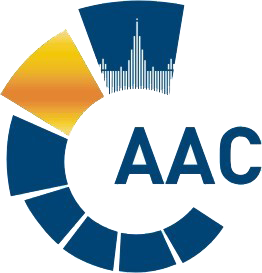 САМОРЕГУЛИРУЕМАЯ ОРГАНИЗАЦИЯ АУДИТОРОВ     АССОЦИАЦИЯ «СОДРУЖЕСТВО» 
член Международной Федерации Бухгалтеров (IFAC)(ОГРН 1097799010870, ИНН 7729440813, КПП 772901001) 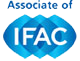 119192, г. Москва, Мичуринский проспект, дом 21, корпус 4. т: +7 (495) 734-22-22, ф: +7 (495) 734-04-22, www.auditor-sro.org, info@auditor-sro.org 